Parental/Young Person Requests for Special Educational Needs Personal Budget to achieve educational outcome/s outlined in 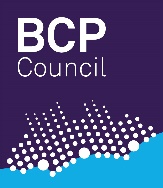 Education Health Care Plan.Request from (name)Relationship to child/young personContact telephone no./emailChild/Young person’s nameDate of BirthChild/young person’s address (main)Current EHCP statusDraft EHCP following new or re assessmentOrFollowing annual review or Draft amended EHCP            Please date of the annual review:                                     (please tick)Draft EHCP following new or re assessmentOrFollowing annual review or Draft amended EHCP            Please date of the annual review:                                     (please tick)Draft EHCP following new or re assessmentOrFollowing annual review or Draft amended EHCP            Please date of the annual review:                                     (please tick)If an annual review of the existing EHCP has not taken place as yet, a personal budget request is refused until after an Annual Review/Interim Review has been heldIf an annual review of the existing EHCP has not taken place as yet, a personal budget request is refused until after an Annual Review/Interim Review has been heldIf an annual review of the existing EHCP has not taken place as yet, a personal budget request is refused until after an Annual Review/Interim Review has been heldIf an annual review of the existing EHCP has not taken place as yet, a personal budget request is refused until after an Annual Review/Interim Review has been heldEducation setting nameIf the parent/carer is making this request on behalf of the young person who is over 16, do they agree to this request for Personal Budget? Please provide detailsIf the parent/carer is making this request on behalf of the young person who is over 16, do they agree to this request for Personal Budget? Please provide detailsIf the parent/carer is making this request on behalf of the young person who is over 16, do they agree to this request for Personal Budget? Please provide detailsIf the young person is 16 and over, we are keen to ensure they are fully involved, please provide contact details if they are different to above?If the young person is 16 and over, we are keen to ensure they are fully involved, please provide contact details if they are different to above?If the young person is 16 and over, we are keen to ensure they are fully involved, please provide contact details if they are different to above?Why is a Personal Budget being requested? (please include what the provision requested is and why you consider this can be delivered differently to meet the child/young person’s needs, as identified and outlined in the EHCP)Why is a Personal Budget being requested? (please include what the provision requested is and why you consider this can be delivered differently to meet the child/young person’s needs, as identified and outlined in the EHCP)Why is a Personal Budget being requested? (please include what the provision requested is and why you consider this can be delivered differently to meet the child/young person’s needs, as identified and outlined in the EHCP)Why is a Personal Budget being requested? (please include what the provision requested is and why you consider this can be delivered differently to meet the child/young person’s needs, as identified and outlined in the EHCP)Why is a Personal Budget being requested? (please include what the provision requested is and why you consider this can be delivered differently to meet the child/young person’s needs, as identified and outlined in the EHCP)All requests for Personal Budgets must be linked to achieving the Outcomes agreed in the EHCP. Please write below the Outcome/s for which a Personal Budget is being requested. All requests for Personal Budgets must be linked to achieving the Outcomes agreed in the EHCP. Please write below the Outcome/s for which a Personal Budget is being requested. All requests for Personal Budgets must be linked to achieving the Outcomes agreed in the EHCP. Please write below the Outcome/s for which a Personal Budget is being requested. All requests for Personal Budgets must be linked to achieving the Outcomes agreed in the EHCP. Please write below the Outcome/s for which a Personal Budget is being requested. All requests for Personal Budgets must be linked to achieving the Outcomes agreed in the EHCP. Please write below the Outcome/s for which a Personal Budget is being requested. For each Outcome, please state how the Personal Budget would be used to support success, how you will meet the need and how you will monitor success. Include any estimated costs of provision (if known). For each Outcome, please state how the Personal Budget would be used to support success, how you will meet the need and how you will monitor success. Include any estimated costs of provision (if known). For each Outcome, please state how the Personal Budget would be used to support success, how you will meet the need and how you will monitor success. Include any estimated costs of provision (if known). For each Outcome, please state how the Personal Budget would be used to support success, how you will meet the need and how you will monitor success. Include any estimated costs of provision (if known). For each Outcome, please state how the Personal Budget would be used to support success, how you will meet the need and how you will monitor success. Include any estimated costs of provision (if known). Outcome/s listed from the EHCP.Outcome/s listed from the EHCP.Proposed Personal Budget Provision and how this will be used to support the outcomeProposed Personal Budget Provision and how this will be used to support the outcomeCost if knownLocal Authority will be required to seek agreement from the Headteacher/Principal of the education setting, we will write to the education setting outlining your request for a personal budget and seek their agreement.Local Authority will be required to seek agreement from the Headteacher/Principal of the education setting, we will write to the education setting outlining your request for a personal budget and seek their agreement.Local Authority will be required to seek agreement from the Headteacher/Principal of the education setting, we will write to the education setting outlining your request for a personal budget and seek their agreement.Local Authority will be required to seek agreement from the Headteacher/Principal of the education setting, we will write to the education setting outlining your request for a personal budget and seek their agreement.Local Authority will be required to seek agreement from the Headteacher/Principal of the education setting, we will write to the education setting outlining your request for a personal budget and seek their agreement.Have you discussed a Personal Budget with your SEND Case Officer or education setting?Yes/No (Please circle)Please provide a brief outline of the outcome of your discussion and who this was with.Yes/No (Please circle)Please provide a brief outline of the outcome of your discussion and who this was with.Yes/No (Please circle)Please provide a brief outline of the outcome of your discussion and who this was with.Yes/No (Please circle)Please provide a brief outline of the outcome of your discussion and who this was with.I understand that if I request a Personal Budget to be delivered via a Direct Payment, I will need to set up a separate bank account for this purpose and agree to a PB Agreement between myself and BCP Council.I understand that if I request a Personal Budget to be delivered via a Direct Payment, I will need to set up a separate bank account for this purpose and agree to a PB Agreement between myself and BCP Council.I understand that if I request a Personal Budget to be delivered via a Direct Payment, I will need to set up a separate bank account for this purpose and agree to a PB Agreement between myself and BCP Council.I understand that if I request a Personal Budget to be delivered via a Direct Payment, I will need to set up a separate bank account for this purpose and agree to a PB Agreement between myself and BCP Council.I understand that if I request a Personal Budget to be delivered via a Direct Payment, I will need to set up a separate bank account for this purpose and agree to a PB Agreement between myself and BCP Council.I understand that in order to process this request BCP Council will need to access my child’s EHC Plan and associated papers and may need to make enquiries of relevant professionals across agencies to obtain information and seek approvals before a budget request can be agreed. Please see SEND personal budget policy Please see SEND personal budget policy which can be found on this page of the SEND Local Offer.  I understand that in order to process this request BCP Council will need to access my child’s EHC Plan and associated papers and may need to make enquiries of relevant professionals across agencies to obtain information and seek approvals before a budget request can be agreed. Please see SEND personal budget policy Please see SEND personal budget policy which can be found on this page of the SEND Local Offer.  I understand that in order to process this request BCP Council will need to access my child’s EHC Plan and associated papers and may need to make enquiries of relevant professionals across agencies to obtain information and seek approvals before a budget request can be agreed. Please see SEND personal budget policy Please see SEND personal budget policy which can be found on this page of the SEND Local Offer.  I understand that in order to process this request BCP Council will need to access my child’s EHC Plan and associated papers and may need to make enquiries of relevant professionals across agencies to obtain information and seek approvals before a budget request can be agreed. Please see SEND personal budget policy Please see SEND personal budget policy which can be found on this page of the SEND Local Offer.  I understand that in order to process this request BCP Council will need to access my child’s EHC Plan and associated papers and may need to make enquiries of relevant professionals across agencies to obtain information and seek approvals before a budget request can be agreed. Please see SEND personal budget policy Please see SEND personal budget policy which can be found on this page of the SEND Local Offer.  Signature of the requester:Date:Signature of the requester:Date:Signature of the requester:Date:Signature of the requester:Date:Signature of the requester:Date:Please send this request form to sendbso@bcpcouncil.gov.uk or post to SEN Team, Bournemouth, Christchurch and Poole Council, Dolphin Centre, Poole BH15 1SA Please send this request form to sendbso@bcpcouncil.gov.uk or post to SEN Team, Bournemouth, Christchurch and Poole Council, Dolphin Centre, Poole BH15 1SA Please send this request form to sendbso@bcpcouncil.gov.uk or post to SEN Team, Bournemouth, Christchurch and Poole Council, Dolphin Centre, Poole BH15 1SA Please send this request form to sendbso@bcpcouncil.gov.uk or post to SEN Team, Bournemouth, Christchurch and Poole Council, Dolphin Centre, Poole BH15 1SA Please send this request form to sendbso@bcpcouncil.gov.uk or post to SEN Team, Bournemouth, Christchurch and Poole Council, Dolphin Centre, Poole BH15 1SA OFFICE USE ONLY:  Date Personal Budget request received:Date the request will be presented to SEND Panel for Local Authority decision: OFFICE USE ONLY:  Date Personal Budget request received:Date the request will be presented to SEND Panel for Local Authority decision: OFFICE USE ONLY:  Date Personal Budget request received:Date the request will be presented to SEND Panel for Local Authority decision: OFFICE USE ONLY:  Date Personal Budget request received:Date the request will be presented to SEND Panel for Local Authority decision: OFFICE USE ONLY:  Date Personal Budget request received:Date the request will be presented to SEND Panel for Local Authority decision: 